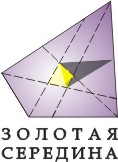 Программа проведения 
XIV открытой региональной межпредметной олимпиады  
«ЗОЛОТАЯ СЕРЕДИНА» с участием стран СНГСборники заданий прошлых лет и другая информация о мероприятии на странице олимпиады: http://www.gmsib.ru/zolotaja-seredina.htmlНаправлениеДата и место 
проведенияВремя и место 
регистрацииОткрытиеолимпиадыНачало олимпиадыОкончаниеолимпиады«Гуманитарные науки»«Естественные науки»28.04.18 (сб)Гимназия № 1г. Новосибирск, 
Красный проспект, 489.00 – 10.00,
холл10.0010.3013.30«Информатика(языки Pascal и Python)»28.04.18 (сб)Гимназия № 1г. Новосибирск, 
Красный проспект, 489.00 – 10.00,
холл10.0010.3012.30«Информатика(язык Logo)»28.04.18 (сб)Гимназия № 1г. Новосибирск, 
Красный проспект, 489.00 – 10.00,
холл10.0010.3012.00Церемония награждения победителей и призеров Олимпиады30.04.18 (пн)Гимназия № 1г. Новосибирск, 
Красный проспект, 4813.00,
актовый зал